桜まつり さくらの丘マルシェの出店募集について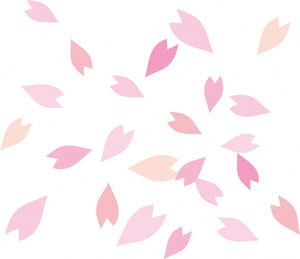 １　桜まつりの概要　(1) 日　時：平成３１年３月２３日（土）～４月７日（日）午前９時から午後９時　(2) 場　所：明石公園（碧南市明石町６番地１１）(3) 備　考：ライトアップは毎夜９時まで。その他、週末にイベントあり。２　募集内容　　(1) 日　時：３月３０日（土）、３１日（日）の２日間、午前１０時～午後３時（ただし、申込みが５区画未満の日は開催を中止します。）(2) 場　所：明石公園　さくらの丘（裏面参照）１区画２．５ｍ×２．５ｍ以内（出店区画の詳細は、出店決定後、事務局よりお知らせします。）(3) 駐車場：第２駐車場（東側）１出店につき原則１台まで出店決定後に送付される駐車券を見える場所に掲示して下さい。(4) 販売物：手芸品、雑貨、アクセサリー等のハンドメイド品、焼菓子など（火気、発電機は使用できません。）(5) 搬　入：車の乗り入れはできません。駐車場よりお運びください。(6) 募集枠：一日１０店（申込多数の場合、主催者による代理抽選を行います。）(7) 出店料：一日あたり１，０００円３　注意事項(1) 出店料の返金について警報発令、申込みが５区画未満等、主催者が開催を中止した場合を除き、出店料は返金いたしません。また、諸事情により出店できなくなった場合、必ずご連絡ください。(2) ゴミ処理について各自ゴミは必ずお持ち帰りください。自店の販売物からゴミが発生する場合は、回収できるよう、必ず店の前にゴミ袋を置いてください。(3) 外国人対応について隣接する衣浦グランドホテルには中国の方が多く宿泊しており、桜まつり会場への来場が予想されます。言語等、柔軟な対応をお願いいたします。(4) その他記載のない事項については、事前にご相談してください。４　主　　催　　碧南市・碧南市観光協会　担当：岡本、鈴木、後藤ＴＥＬ：０５６６－４１－３３１１（内線３７４）５　申込先及び問合先　　㈱西三河エリアワン　担当：児玉ＴＥＬ：０９０－５８５８－１５０１（問合時間：午前１０時～午後７時）ＦＡＸ：０５６６－２５－０２１０　　Ｅmail：kodama-hitoshi＠area-1.jp６　申 込 み　　申込書又はメール本文に必要事項を記入の上、平成３１年１月１５日（火）までにＦＡＸ又はＥメールで上記申込先「西三河エリアワン」へ提出をお願いします。申込み多数の場合、主催者による代理抽選を行います。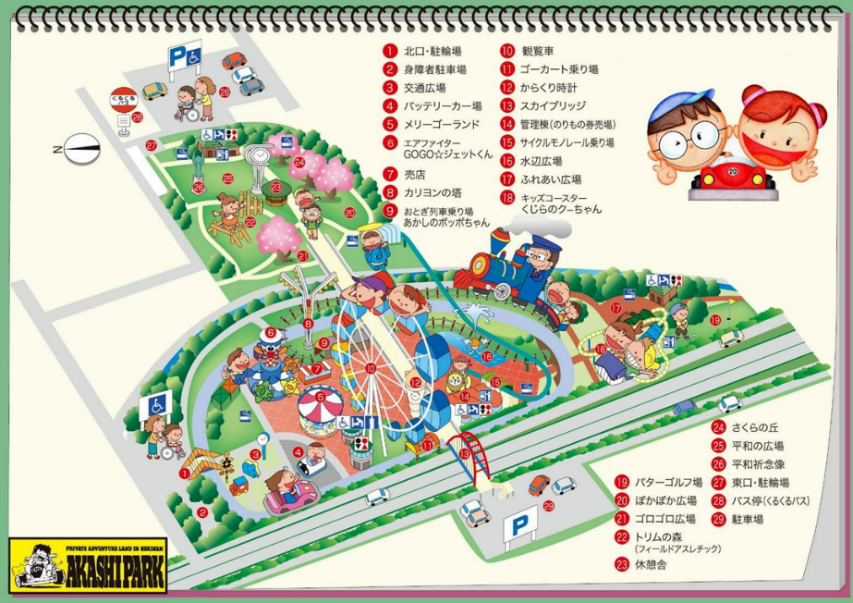 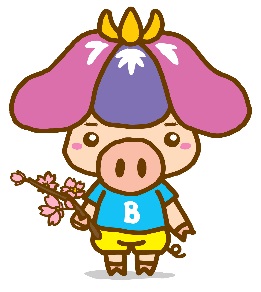 さくらの丘マルシェ申込書ふりがなふりがな出店名担当者名住　　所〒〒〒電　　話Ｆ Ａ ＸＥ-mail　　　　　　　　　　　　　　　　　＠　　　　　　　　　　　　　　　　　＠　　　　　　　　　　　　　　　　　＠出店希望日□３月３０日（土）　　　　　 □３月３１日（日）□３月３０日（土）　　　　　 □３月３１日（日）□３月３０日（土）　　　　　 □３月３１日（日）出店内容（例：ハンドメイドアクセサリー）（例：ハンドメイドアクセサリー）（例：ハンドメイドアクセサリー）お願い出店に関する情報をＳＮＳで発信するため、碧南市観光協会（しょうぶー）アカウントのフォローにご協力ください。（フォローしたものにチェックしてください。）□Twitter　　　　□Facebook　　　　□Instagram出店に関する情報をＳＮＳで発信するため、碧南市観光協会（しょうぶー）アカウントのフォローにご協力ください。（フォローしたものにチェックしてください。）□Twitter　　　　□Facebook　　　　□Instagram出店に関する情報をＳＮＳで発信するため、碧南市観光協会（しょうぶー）アカウントのフォローにご協力ください。（フォローしたものにチェックしてください。）□Twitter　　　　□Facebook　　　　□Instagram